MENTOR APPLICATION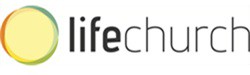 Mentorship is a long-term commitment to not only share the gospel with others, but share your life as well (1 Thessalonians 2:8).  The goal of mentorship is to build a relationship with another individual, walk with them, and help them grow in their faith and in community.  If you have prayerfully considered this commitment and desire to enter into a mentorship relationship with another individual, please complete the following application.   Please provide a brief description of your own faith testimony:Have you taken the spiritual gifts assessment?  If so, what are your spiritual gift(s)? (If not, please see the “Discover Your Gifts” link under the Resources tab on the church website):Would you feel comfortable asking mentorship questions such as the following (if not, please explain why on the lines provided)?:    With whom have you had an opportunity to share your testimony?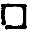    What could be your biggest barrier in committing your life to Christ?    Do you feel like you’re wrestling with God in any area of life right now?  How are you handling that?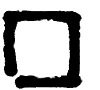     Are you reading, studying, or practicing quiet time to deepen your relationship with God?    What is God teaching you right now?Being a mentor takes commitment.  By signing this application, you are committing to the following:    In-Person meaningful contact at least once a month for up to one year and beyond.   Weekly contact through email, call, text, card, etc.    Regularly praying for your mentee.Name (Printed):	Signed:	Date: 	